Своевременная уплата налогов – залог стабильности!Практически каждый налогоплательщик имеет в собственности либо транспортное средство, либо квартиру или долю в ней, дом, дачу или земельный участок, а с приобретением прав на перечисленное имущество у граждан появляются и обязанности. К ним, в том числе, относится и обязанность каждого гражданина – платить законно установленные налоги, которая закреплена Конституцией Российской Федерации.Поэтому мы напоминаем о приближающемся сроке оплаты имущественных налогов 1 декабря - единый срок уплаты налога на имущество, транспортного и земельного налогов. 213 просмотров. Уникальные посетители страницы.156 дочитываний, 73%. Пользователи, дочитавшие до конца.30 сек. Среднее время дочитывания публикации.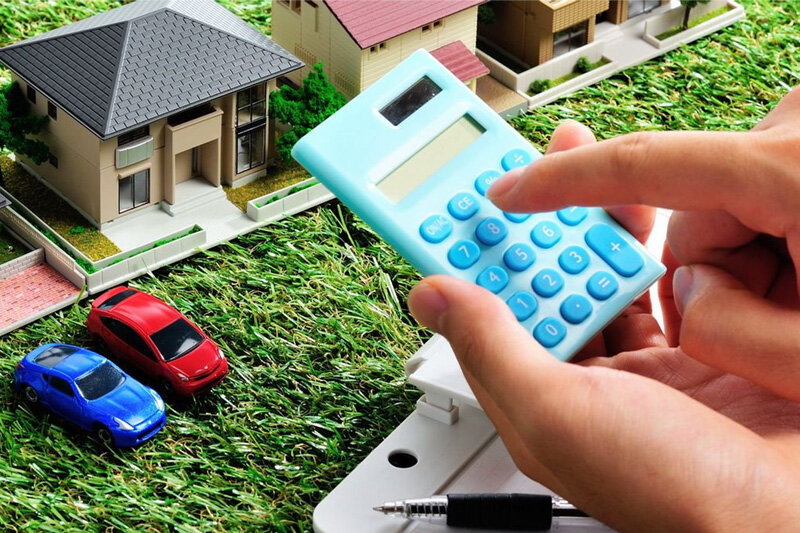 Кроме того, еще раз стоит упомянуть, что уплата налогов является обязанностью, за неисполнение которой неплательщик может быть привлечен к ответственности. Так, при неуплате исчисленных сумм налогов в установленный срок, должнику придется уплатить не только сумму налоговой задолженности, но и пени за каждый день просрочки платежа. Кроме того, после окончания сроков уплаты по имущественным налогам в отношении должников в суды направляются  заявления о взыскании имущественных налогов с физических лиц. Поэтому сроки уплаты налогов необходимо строго соблюдать, стараясь производить все необходимые выплаты своевременно. Обращаем внимание и на то, что обязательство считается исполненным только в случае полной выплаты исчисленной суммы налогов.Стоит отметить, что россияне могут платить налоги не только за себя, но и за своих близких. ФНС России запустила сервис «Уплата налогов за третьих лиц», который  дает возможность быстро и правильно подготовить документы для уплаты налога за третье лицо и произвести ее.Таким образом, чтобы избежать негативных последствий и дополнительных затрат, рекомендуем  налогоплательщикам – должникам в кратчайшие сроки до принятия мер принудительного  взыскания погасить имеющуюся задолженность.Администрация сельского поселенияБольшеустьикинский сельсовет